Afr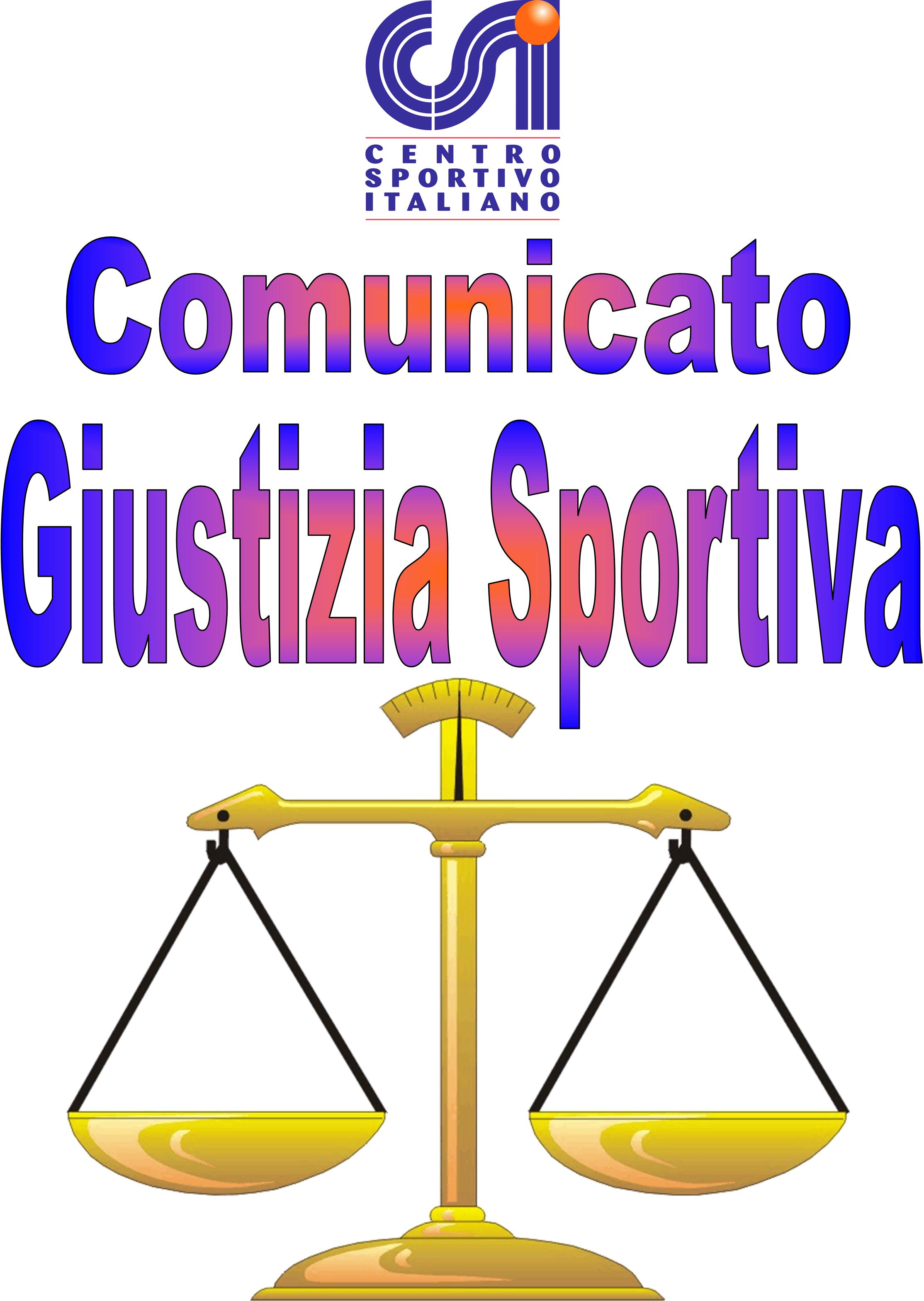 Comunicato Ufficiale nr. 09 – DATA 14 – 11 - 2016                                     Calcio a 5 Terni LeagueRISULTATI CALCIO A 5SERIE APROVVEDIMENTI DISCIPLINARI CALCIO A 5 SERIE ACARTELLINO AZZURRONominativo:                                                                                                    SocietàGIOCATORI AMMONITINominativo:                                                                                                      SocietàGianluca Grassi                                                                                           Centro Tim Luca LuziEmiliano Dodaj                                                                                            White DevilsGianmichele Passeri                                                                                     Perticara ClubGIOCATORI ESPULSINominativo:                                 turni di squalifica                                        SocietàLeonardo Flamini                                       1                                                Perticara Club( Somma di ammonizioni).SERIE B GIR.ASERIE B GIR. BPROVVEDIMENTI DISCIPLINARI CALCIO A 5 SERIE BCARTELLINO AZZURRONominativo:                                                                                                                       SocietàGIOCATORI AMMONITINominativo:                                                                                                      SocietàArber Dika                                                                                                    Flash TeamFerdinando Bassone                                                                                      New Terni UnitedMarco Borrello                                                                                              Arcistufo F.CGIOCATORI ESPULSINominativo:                                 turni di squalifica                                        SocietàMattia Carlini                                            2                                                 Vinitaly Futsal( Espressioni offensive nei confronti dell'ufficiale di gara).Emanuele Dotto                                                 2                                                  Real Brodolini( Espressioni offensive nei confronti dell'ufficiale di gara).                                                                SERIE C GIR. ASERIE C GIR. BPROVVEDIMENTI DISCIPLINARI CALCIO A 5 SERIE CCARTELLINO AZZURRONominativo:                                                                                                    SocietàGIOCATORI AMMONITINominativo:                                                                                                      SocietàLorenzo Conti                                                                                            Atletico BrodoliniAndrea Ballesi                                                                                           F.P.P CasaliPaolo Mortaro                                                                                            F.P.P CasaliPasquale Cozzolino                                                                                    KospeaLeonardo Mangoni                                                                                     Nuova SanitariaGIOCATORI ESPULSINominativo:                                 turni di squalifica                                        SocietàSimone Pierini                                           2                                                   Sello Boys( Espressioni offensive nei confronti dell'ufficiale di gara).Simone Benedetti                                       4                                                   Borus Snai( Vie di fatto nei confronti di tesserato).Comunicato Ufficiale nr. 09 – DATA 14 – 11 - 2016                                    Calcio a 8 Terni LeagueRisultati  CALCIO A 8PROVVEDIMENTI DISCIPLINARI CALCIO A 8Ammenda di € 10,00 alla società “ Drink Team “ per  ritardato inizio gara per ritardata presentazione distinte.CARTELLINO AZZURRONominativo:                                                                                                     SocietàMichele Alvisini                                                                                         EaglesGIOCATORI AMMONITINominativo:                                                                                                      SocietàAndrea Modesti                                                                                           F.C Lupi PeopleFrancesco Bravetti                                                                                       Cds TerniAndrea Falzetti                                                                                             Cds TerniWalter Panico                                                                                               IntersportDavid Manni                                                                                                Real ColizzatiRiccardo Scatolini                                                                                          Real ColizzatiGianmarco Pagliaroli Castagnoli                                                                   F.C La Dolce VitaRoberto Genovasi                                                                                           F.C La Dolce VitaMattia Corpetti                                                                                                Triola Sport ClinicGIOCATORI ESPULSINominativo:                                 turni di squalifica                                        SocietàRoberto Genovasi                                      1                                                     F.C La Dolce Vita( Per Diffida).PROVVEDIMENTI A CARICO DEI GIOCATORI                                                                                                                                 Il Giudice sportivo148A Centro Tim Luca Luzi – White Devils14 - 6 V.P.D156A Papa Boys – Acqua & Sapone2 - 9157A Clinica Iphone AxN – Black Hats3 - 8163A Pertcara Club – A.C Denti3 - 5 V.P.D166A B.B Milf – Ares ca54 - 6147BA Vinitaly Futsal – Tranneusai F.C3 - 6 V.P.D149BA Flash Team – New Team2 - 4 V.P.D152BA D.T Advice Me - Panzathinaikos12 -5165BA Arcistufo F.C – Time out Futsal 5 - 4 V.P.D151BB Torre Orsina Conad Arca – A.C Pikkia6 - 0154BB Real Brodolini – Caffè Villaglori4 - 5 V.P.D155BB Leicesterni city F.C – F.C La Dolce Vita3 - 4158BB New Terni United – F.C POV Cesure8 - 11 V.P.D159CA You Pont – Real Fravì Amelia7 - 3162CA Borus Snai – Nuova Sanitaria5 - 4 V.P.D164CA Desperados – Liverpolli F.C4 - 10167CA Falsi Invalidi – L'Asino D'oro4 - 1150CB Sello Boys – Seleccion Albiceleste2 - 5 V.P.D153CB F.P.P Casali - Kospea3 - 4 V.P.D160CB Atletico Brodolini – Real Cafè Noir2 - 5 V.P.D161CB F.C Rosko – Oromix Futsal7 - 2071 B.B Milf – Clinica Iphone AxNRinviata072 A.C.F La Stella – Drink Team4 - 1 V.P.D073 Real Colizzati – I Faggiani2 - 6 V.P.D074 Torre Orsina Conad Arca – F.C Lupi People2 - 3 V.P.D075 Black Hats – Cds Terni5 - 2 V.P.D076 West Tern – La Dolce Vita3 - 4 V.P.D077 The Pirates – Gunners Figt2 - 10078 Pro Diletta 1991 - Intersport1 - 5 V.P.D079 Triola Sport Clinic - Eagles0 - 1 V.P.D080 Asspico Calcio – D.T Advice MeRinviata